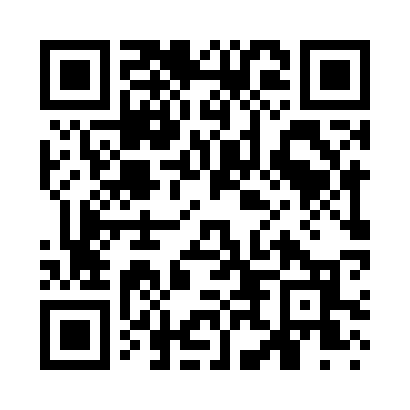 Prayer times for Perch River, New York, USAMon 1 Jul 2024 - Wed 31 Jul 2024High Latitude Method: Angle Based RulePrayer Calculation Method: Islamic Society of North AmericaAsar Calculation Method: ShafiPrayer times provided by https://www.salahtimes.comDateDayFajrSunriseDhuhrAsrMaghribIsha1Mon3:345:251:085:158:5110:422Tue3:355:261:085:158:5110:413Wed3:365:261:085:158:5010:414Thu3:375:271:095:158:5010:405Fri3:385:281:095:158:5010:396Sat3:395:281:095:158:4910:397Sun3:405:291:095:158:4910:388Mon3:415:301:095:158:4810:379Tue3:425:301:095:158:4810:3610Wed3:435:311:105:158:4710:3511Thu3:455:321:105:158:4710:3412Fri3:465:331:105:158:4610:3313Sat3:475:341:105:158:4610:3214Sun3:495:351:105:158:4510:3115Mon3:505:351:105:158:4410:3016Tue3:515:361:105:158:4410:2817Wed3:535:371:105:148:4310:2718Thu3:545:381:105:148:4210:2619Fri3:565:391:105:148:4110:2420Sat3:575:401:105:148:4010:2321Sun3:595:411:115:148:3910:2222Mon4:005:421:115:138:3810:2023Tue4:025:431:115:138:3810:1924Wed4:035:441:115:138:3610:1725Thu4:055:451:115:128:3510:1626Fri4:065:461:115:128:3410:1427Sat4:085:471:115:128:3310:1228Sun4:095:481:115:118:3210:1129Mon4:115:491:115:118:3110:0930Tue4:135:501:105:118:3010:0731Wed4:145:521:105:108:2910:06